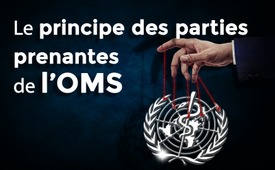 Le principe des parties prenantes de l'OMS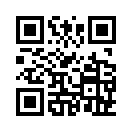 Les groupes pharmaceutiques ont toujours voulu être des parties prenantes de l'OMS, c'est-à-dire des actionnaires et donc des décideurs. En 2000, le Pacte mondial a ouvert la voie à la Fondation Bill & Melinda Gates, qui est devenue le plus grand donateur de l'OMS et y donne désormais le ton.Les entreprises pharmaceutiques ont toujours voulu être des parties prenantes, c'est-à-dire des actionnaires, et donc des décideurs au sein de l'OMS. La mise en œuvre a commencé en 2000 avec le Pacte mondial, auquel l'ONU a invité des entreprises. La stratégie consistait à impliquer les entreprises, qui pouvaient prendre en charge le financement (qui a toujours été difficile), et faire ainsi partie de la solution. En conséquence, les États se sont de plus en plus retirés de la coopération mondiale. L'un des nouveaux partenaires privés était la fondation Bill & Melinda Gates, qui est devenue le plus grand donateur de l'OMS. Avec l'alliance GAVI financée par la fondation, Bill Gates a pris le contrôle de l'OMS. L'élément décisif était que ces fonds privés étaient affectés à un but précis. Ils ne pouvaient être dépensés que pour des actions de vaccination. De cette manière, l'OMS perdait de plus en plus tout pouvoir de décision.de briSources:https://uncutnews.ch/global-coup-detat-die-uebernahme-der-global-governance-durch-unternehmen/Cela pourrait aussi vous intéresser:#OMS - www.kla.tv/OMS

#BillGates-fr - Bill Gates - www.kla.tv/BillGates-frKla.TV – Des nouvelles alternatives... libres – indépendantes – non censurées...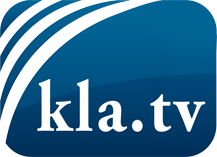 ce que les médias ne devraient pas dissimuler...peu entendu, du peuple pour le peuple...des informations régulières sur www.kla.tv/frÇa vaut la peine de rester avec nous! Vous pouvez vous abonner gratuitement à notre newsletter: www.kla.tv/abo-frAvis de sécurité:Les contre voix sont malheureusement de plus en plus censurées et réprimées. Tant que nous ne nous orientons pas en fonction des intérêts et des idéologies de la système presse, nous devons toujours nous attendre à ce que des prétextes soient recherchés pour bloquer ou supprimer Kla.TV.Alors mettez-vous dès aujourd’hui en réseau en dehors d’internet!
Cliquez ici: www.kla.tv/vernetzung&lang=frLicence:    Licence Creative Commons avec attribution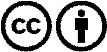 Il est permis de diffuser et d’utiliser notre matériel avec l’attribution! Toutefois, le matériel ne peut pas être utilisé hors contexte.
Cependant pour les institutions financées avec la redevance audio-visuelle, ceci n’est autorisé qu’avec notre accord. Des infractions peuvent entraîner des poursuites.